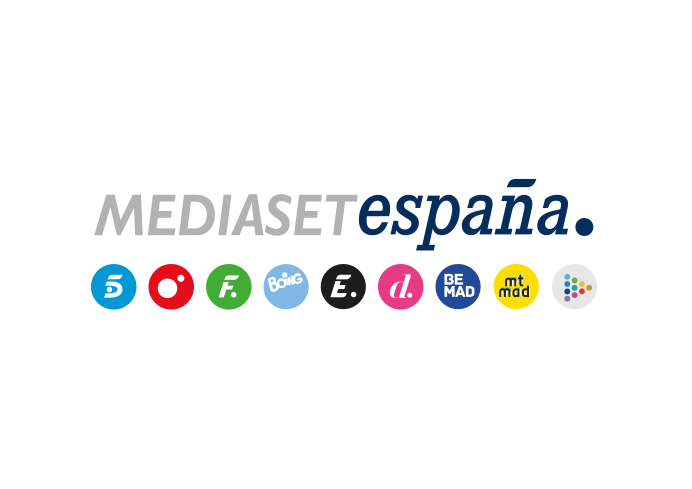 Madrid, 31 de julio de 2019El esperado final de ‘Erkenci Kus (Pájaro soñador)’ llega a Divinity junto a próximos estrenos de ficción turca: ‘Te alquilo mi amor (Kiralik Ask)’ y ‘Dolunay’Tras el desenlace de la primera temporada de ‘Erkenci Kus (Pájaro soñador)’ los espectadores de la ficción turca podrán votar en la web del canal los capítulos más memorables para su emisión hasta el inicio de la segunda temporadaCan Yaman, de ‘Erkenci Kus (Pájaro soñador)’, será el protagonista de ‘Dolunay’, la nueva ficción turca que Divinity emitirá próximamenteDos nuevos títulos turcos llegan a Divinity para formar parte de la oferta de ficciones de larga duración del canal: ‘Te alquilo mi amor (Kiralik Ask)’ y ‘Dolunay’. Ambas comedias románticas, que se estrenarán próximamente, estarán incluidas dentro del sello temático ‘Te como a series’, reforzando la apuesta de Divinity por la ficción turca. Protagonizada por Can Yaman (‘Erkenci Kus. Pájaro Soñador’) y Özge Gürel, ‘Dolunay’, una de las novelas turcas más vistas en 2017, muestra el romance entre Ferit y Nazli, un hombre de negocios y su chef privado. Una relación de trabajo que pronto se transformará en una apasionante historia de amor que tratará de superar algunos obstáculos y malentendidos.  Por su parte, ‘Te alquilo mi amor (Kiralik Ask)’, hit de audiencia en su emisión en el canal turco Star TV, aborda la misión que encomiendan a la joven camarera, Dafne Topa (Elçin Sangu) de enamorar, casarse y, posteriormente, dejar al apuesto millonario Ömer Iplikçi, para recibir una suculenta cantidad económica con la que saldar la deuda de su hermano Serda. ‘Erkenci Kus (Pájaro soñador)’: el desenlace de la primera temporada¿Conseguirán Sanem y Can superar sus diferencias y reanudar su compromiso de matrimonio? Con la respuesta a este interrogante pondrá fin Divinity a la primera temporada de la serie el próximo viernes 2 de agosto a partir de las 18:30 horas. Un esperado final para los espectadores de esta comedia romántica que podrán disfrutar de la segunda temporada a partir del próximo lunes 5 de agosto. Además, durante la semana del 12 al 16 de agosto, los espectadores más fieles podrán votar a través de divinity.es los capítulos más memorables emitidos hasta la fecha para su emisión en el canal durante esa misma semana. Las series turcas apuntalan la franja de tarde en Divinity ‘Kuzey Güney’, ‘Erkenci Kus. (Pájaro soñador)’, ‘Içerde’, y ‘Amor en blanco y negro’ han convertido a la sólida oferta de ficción turca de Divinity en un éxito. En lo que va de año, el canal femenino se ha adueñado de la franja de tarde (de lunes a viernes de 17:00 a 20:30 horas), entre los temáticos, batiendo a Nova en los tres targets: total individuos (2,5% vs. 2,3%), target comercial (3,1% vs. 2,5%) y mujeres 16-44 años (5,3% vs. 3,8%).‘Erkenci Kus (Pájaro soñador)’, en lo que va de año, lidera su franja en total de individuos (3,3%), target comercial (4,2%) y mujeres 16-44 años (7,3%). Además, ha logrado incrementar sus resultados desde su primera emisión en un 67%.‘Kuzey Güney’ supera a Nova entre las mujeres de 16-44 años (4,1%) y en target comercial (2,4%). Asimismo, logra un incremento del 17% desde su primera emisión, anotando su máximo el 16 de junio con un 2,3% de share y 223.000 espectadores.‘Içerde’ anota, en lo que va de año, una media 1,6% de cuota de pantalla y supera a su competidor en Nova en target de mujeres de 16-44 años (3,3% vs. 2,2%) y en target comercial (2,0% vs. 1,5%).‘Amor en blanco y negro’ consigue resultados por encima de Nova entre las mujeres de 16-44 años (4,1% vs. 2,6%) y target comercial (2,3% vs. 1,5%). Anota su récord el 17 de junio con 369.000 espectadores y un 2,2% de share.